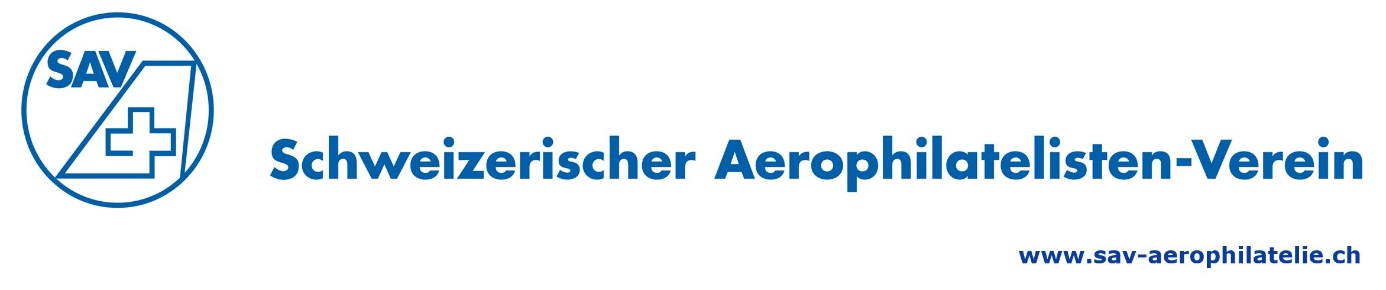 Anmeldeformular für Neu-Mitglied SAVBitte senden Sie das Anmeldeformular an die untenstehende Vereinsadresse. 
Besten Dank.Name:Vorname:Geburtsdatum:Adresse:PLZ / Wohnort:Telefon:Mobile:E-Mail:Aerophilatelie, Spezialgebiete:Mitgliedschaft und / oder Aktivitäten in anderen Philatelisten-Vereinen:Ich möchte gerne Mitglied des SAV werden.Ich bin am Rundsendedienst interessiert 
(nur für in der Schweiz und Liechtenstein wohnhafte Mitglieder möglich)Ich bin am Neuheitendienst interessiertDatum:Unterschrift: